2.2.Условия для охраны и укрепления здоровья,                            организация питания обучающихся№ п/пПозиция оценивания Наличие в ОО1Наличие спортивного залаВ лицее 2 спортивных зала для организации  и проведения уроков физической культуры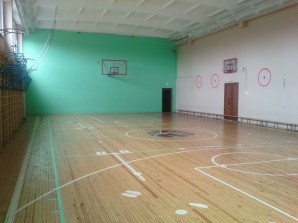 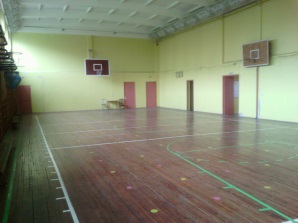 2Наличие оборудованной спортивной площадки (стадиона)В лицее есть оборудованная спортивная площадка (стадион)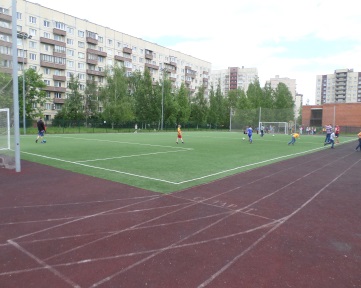 3Наличие тренажерного зала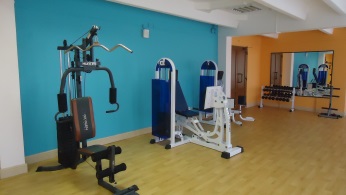 В лицее работаеттренажерный зал для педагогов и обучающихся4Наличие бассейнаБассейна в лицее нет5Наличие медицинского кабинетаВ лицее работает медицинский кабинет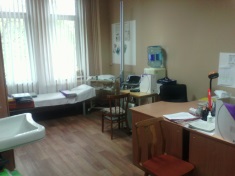 6Наличие специализированных кабинетов по охране и укреплению здоровья (комнаты релаксации, психологической разгрузки)В лицее есть кабинет для психологической разгрузки и релаксации   - сенсорная комната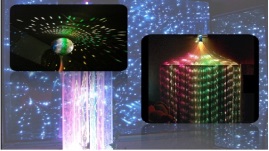 7Наличие отдельной столовой В лицее работает столовая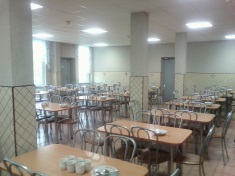 